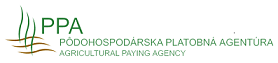 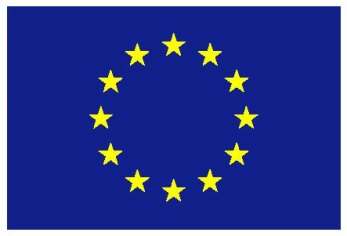          Pôdohospodárska platobná agentúra                                        Európsky poľnohospodársky fond pre rozvoj vidieka:                                                                                                                                                  	                 Európa investuje do vidieckych oblastí 							VÝZVA NA PREDKLADANIE ŽIADOSTÍ O NENÁVRATNÝ FINANČNÝ PRÍSPEVOK z programu rozvoja vidieka 	slovenskej republiky 2014 – 2020 	Číslo výzvy:  36/PRV/2018 – Aktualizácia č. 2Pôdohospodárska platobná agentúra Hraničná 12, 815 26 Bratislava, IČO: 30 794 323  (ďalej len „PPA“), ako poskytovateľ nenávratného finančného príspevku z Programu rozvoja vidieka SR 2014 - 2020 (ďalej len „PRV“), vyhlasuje v zmysle ustanovení § 17, zákona č. 292/2014 Z.z. o príspevku poskytovanom z európskych štrukturálnych a investičných fondov a o zmene a doplnení niektorých zákonov a v súlade s platnou Príručkou pre žiadateľa o poskytnutie nenávratného finančného príspevku z PRV, ktorá je zverejnená na webovom sídle poskytovateľa: http://www.apa.sk/prv-2014-2020-prirucka-pre-ziadatela (ďalej len „Príručka“)  výzvu na predkladanie Žiadostí o poskytnutie nenávratného finančného príspevku z PRV (ďalej len „výzva“)pre opatrenie: 	1 –   Prenos znalostí a informačné akciepodopatrenie: 	1.1 – Podpora na akcie odborného vzdelávania a získavania zručností b) vzdelávacie programy nepresahujúce 18 mesiacovSchéma pomoci: 	Schéma minimálnej pomoci na podporu akcií odborného vzdelávania a získavania zručností (podopatrenie 1.1 Programu rozvoja vidieka SR  2014 – 2020), DM – 2/2018Typ výzvy: otvorenáDátum vyhlásenia výzvy:       Dátum uzavretia výzvy:  PPA uzavrie výzvu na predkladanie žiadostí o poskytnutie nenávratného finančného príspevku na základe vyčerpania alokácie vyčlenenej na výzvu. Informáciu o uzavretí výzvy zverejní poskytovateľ na webovom sídle www.apa.sk.Formálne náležitosti výzvyKontaktné údaje poskytovateľa a spôsob komunikácie s poskytovateľom:Žiadosti o poskytnutie informácií adresujte na kanceláriu generálneho riaditeľa PPA, Hraničná 12, 815 26 Bratislava. Prípadné informácie je možné získať na tel. č. 02/52733800, e–mail: info@apa.sk alebo  na adrese kancelárie generálneho riaditeľa PPA, Hraničná 12, 815 26 Bratislava.    PPA bude reagovať na otázky, na ktoré je možné odpovedať informáciami zverejnenými na webovom sídle PPA len odkazmi na príslušné zverejnené dokumenty. V procese vyhodnocovania žiadostí o nenávratný finančný príspevok z PRV (ďalej len „ŽoNFP“) PPA neposkytne informácie o stave vyhodnocovania žiadostí. O konečnom výsledku vyhodnotenia ŽoNFP bude žiadateľ písomne informovaný. Odpovede poskytnuté žiadateľovi telefonicky ústnou formou, pokiaľ neboli spracované do písomnej podoby, nemožno považovať za záväzné a žiadateľ sa na ne nemôže odvolať. PPA neposkytuje individuálne poradenstvo k vyhlásenej výzve.Časový harmonogram konania o ŽoNFPSchvaľovací proces prebieha systémom hodnotiacich kôl. ŽoNFP, priebežne predkladané na PPA, sú v závislosti od dátumu predloženia zoskupované do hodnotiacich kôl, ktoré sú označené poradovými číslami. Každé hodnotiace kolo má vopred stanovený termín uzavretia, na základe ktorého PPA zaraďuje priebežne predkladané ŽoNFP do jednotlivých hodnotiacich kôl.ŽoNFP, ktoré budú žiadateľmi predložené na PPA odo dňa vyhlásenia výzvy na predkladanie ŽoNFP pre podopatrenie 1.1 do termínu uzavretia prvého hodnotiaceho kola, budú zoskupené do jednej skupiny a spolu schvaľované v rámci hodnotiaceho kola č. 1. ŽoNFP pre podopatrenie 1.1, predložené na PPA po uplynutí termínu uzavretia hodnotiaceho kola č. 1., budú schvaľované v rámci hodnotiaceho kola č. 2.  ŽoNFP pre podopatrenie 1.1, predložené na PPA po uplynutí termínu uzavretia hodnotiaceho kola č. 2, budú zoskupené do jednej skupiny a spolu schvaľované v rámci ďalších hodnotiacich kôl (ak relevantné).Možnosť priebežného predkladania ŽoNFP nie je obmedzená stanovenými termínmi uzavretia jednotlivých hodnotiacich kôl. Žiadateľ môže predložiť ŽoNFP na PPA kedykoľvek počas trvania otvorenej výzvy na predkladanie ŽoNFP pre podopatrenie 1.1. Termíny uzatvorenia prvých dvoch hodnotiacich kôl sú stanovené v tabuľke nižšie. Termíny uzatvorenia prípadných ďalších hodnotiacich kôl budú stanovené v intervale 1 mesiaca (k poslednému pracovnému dňu daného mesiaca) od termínu uzavretia predchádzajúceho hodnotiaceho kola.PPA si vyhradzuje právo aktualizovať termíny uzavretia jednotlivých hodnotiacich kôl počas trvania výzvy na predkladanie ŽoNFP pre podopatrenie 1.1, a to z dôvodu optimalizácie schvaľovacieho procesu.Indikatívna výška finančných prostriedkov určených na vyčerpanie vo výzve sa člení na menej rozvinuté regióny (mimo Bratislavského kraja - v stĺpci MRR) a ostatné regióny (Bratislavský kraj - v stĺpci OR):Indikatívna výška finančných prostriedkov určených na vyčerpanie vo výzve predstavuje 607 000,00 1 750 000,00 EUR v členení:Výška oprávnených výdavkov (OV) na jeden projekt:Maximálna výška oprávnených výdavkov: 80 000,00 EUR (maximálne však do výšky oprávnených výdavkov schváleného obsahového námetu)Miesto podania ŽoNFP:ŽoNFP sa podávajú poštou resp. inou prepravou (napr. zaslanie prostredníctvom kuriéra) alebo osobne v podateľni PPA na adrese: Pôdohospodárska platobná agentúra, Hraničná 12, 815 26 Bratislava, v čase v pondelok – štvrtok od 8.00 do 15.00 hod a v piatok od 8.00 do 12.00 hod.V zmysle zákona č. 305/2013 Z. z. o elektronickej podobe výkonu pôsobnosti orgánov verejnej moci v elektronickej podobe a o zmene a doplnení niektorých zákonov (ďalej len „zákon o e-Governmente“) je žiadateľ oprávnený predložiť ŽoNFP do elektronickej schránky PPA prostredníctvom elektronickej podateľne dostupnej na stránke www.slovensko.sk.Ďalšie formálne náležitosti:Žiadateľ môže v rámci tejto výzvy predložiť ŽoNFP kedykoľvek až do uzatvorenia výzvy. Žiadateľ je oprávnený predložiť v rámci tejto výzvy jednu ŽoNFP. Žiadateľ je oprávnený predložiť v rámci tejto výzvy ďalšiu ŽoNFP iba v prípade, ak bolo konanie o jeho skôr podanej ŽoNFP v rámci tejto výzvy ukončené inak, ako rozhodnutím o schválení ŽoNFP (t.j. jednému žiadateľovi môže byť v rámci tejto výzvy schválená len jedna ŽoNFP).ŽoNFP sa podávajú a prijímajú v písomnej papierovej a elektronickej forme počas lehoty uvedenej v tejto výzve, uvedenej v bode „1.2 Časový harmonogram konania o ŽoNFP“ a to na predpísanom tlačive „Formulár žiadosti o nenávratný finančný príspevok“, ktoré tvorí prílohu č. 1 tejto výzvy. Žiadateľ je v zmysle § 19 ods. 4 zákona 292/2014 Z. z. o príspevku poskytovanom z európskych štrukturálnych a investičných fondov a o zmene a doplnení niektorých zákonov povinný predložiť ŽoNFP riadne, včas a vo forme určenej poskytovateľom vo výzve.ŽoNFP vrátane príloh je predložená riadne, ak sú formulár ŽoNFP a prílohy vyplnené na počítači v slovenskom jazyku, resp. v prípade príloh predložených v inom ako slovenskom jazyku, je priložený úradný preklad do slovenského jazyka. Preklad do slovenského jazyka sa nevyžaduje v prípade príloh, ktoré sú originálne vyhotovené v českom jazyku a sú vypracované vo formáte, ktorý umožňuje objektívne posúdenie obsahu ŽoNFP (t.j. čitateľnosť písma).ŽoNFP je doručená včas, ak je doručená v písomnej forme, vrátane CD/DVD nosiča osobne na PPA alebo odovzdaná na poštovú, resp. inú prepravu (napr. zaslanie prostredníctvom kuriéra) na adresu PPA stanovenú vo vyzve, a to najneskôr do dátumu uzatvorenia výzvy. Za dátum doručenia ŽoNFP včas, sa považuje:v prípade osobného doručenia deň jej fyzického doručenia v písomnej forme na adresu PPA uvedenú vyššie. Podať ŽoNFP osobne do podateľne PPA je oprávnená akákoľvek osoba zastupujúca žiadateľa.v prípade zaslania poštou alebo kuriérom deň odovzdania ŽoNFP na takúto prepravu, ktorý nesmie byť neskorší ako je deň uzavretia výzvy (rozhodujúca je pečiatka pošty/kuriéra na obálke, v ktorej sa ŽoNFP doručuje. PPA akceptuje uvedený dátum (obmedzuje maximálnu prípustnú lehotu prostredníctvom poštovej alebo inej prepravy ŽoNFP) iba v prípade, ak takto podané ŽoNFP boli prijaté z pošty podateľňou ústredia PPA najneskôr do 7. pracovného dňa (vrátane dňa podania ŽoNFP na pošte) od dátumu stanoveného ako posledný deň prijímania ŽoNFP (uzavretia výzvy).dátum doručenia ŽoNFP do elektronickej schránky PPA (v prípade predloženia ŽoNFP v súlade so zákonom o e-Governmente). ŽoNFP je doručená v určenej forme, ak je vyplnený formulár ŽoNFP (v zmysle podmienok uvedených vo formulári ŽoNFP, ktorý je prílohou č. 1 výzvy) a zároveň formulár ŽoNFP a prílohy ŽoNFP  sú doručené v písomnej forme a elektronickej podobe (1 originál ako aj na neprepisovateľnom uzavretom CD/DVD nosiči).V prípade, že ŽoNFP nebola doručená riadne, včas, alebo v určenej forme, PPA konanie zastaví a vydá Rozhodnutie o zastavení konania v zmysle § 20 ods. 1 písm. c) zákona 292/2014 Z.z. o príspevku poskytovanom z európskych štrukturálnych a investičných fondov a o zmene a doplnení niektorých zákonovŽoNFP sa podávajú spolu so všetkými povinnými  prílohami v zalepenej obálke/balíku. V ľavom hornom rohu obálky/balíka žiadateľ uvedie číslo tejto výzvy, názov opatrenia/podopatrenia, názov žiadateľa, IČO a v pravom dolnom rohu obálky/balíka žiadateľ uvedie nápis „Neotvárať“ŽoNFP sa podávajú uložené spolu s povinnými prílohami v pevnom zakladacom šanóne ľubovoľnej farby. Prílohy sa do šanónu vkladajú zostupne, tzn. zhora nadol, pričom na vrchu bude formulár ŽoNFP a nasledovať budú povinné prílohy podľa poradia uvedeného v ŽoNFP a každá príloha založená zvlášť vo fóliovom euroobale (ak technicky nie je možné v euroobale, použije sa iný vhodný spôsob podľa uváženia žiadateľa). ŽoNFP sa podávajú v jednom originálnom vyhotovení. ŽoNFP musia byť podpísané štatutárnym orgánom žiadateľa alebo osobou úradne splnomocnenou štatutárnym orgánom žiadateľa na mieste/miestach predpísaných vo formulári ŽoNFPAk vzniknú v rámci administratívneho overenia pochybnosti o pravdivosti alebo úplnosti ŽoNFP alebo jej príloh, PPA tieto pochybnosti oznámi žiadateľovi a vyzve ho, aby sa k nim vyjadril, resp. v prípade pochybností o kompletnosti ŽoNFP, PPA vyzve žiadateľa na doplnenie. Lehota na vyjadrenie/doplnenie nesmie byť kratšia ako 5 pracovných dní od doručenia oznámenia.V prípade, že žiadateľ nedoplní ŽoNFP alebo neodstráni tieto pochybnosti o pravdivosti alebo úplnosti ŽoNFP v stanovenej lehote, PPA v zmysle §20, ods. 1, písm. d) zákona 292/2014 Z.z. o príspevku poskytovanom z európskych štrukturálnych a investičných fondov a o zmene a doplnení niektorých zákonov konanie zastaví a vydá Rozhodnutie o zastavení konania.PPA registruje len kompletné ŽoNFP, t.j. ŽoNFP, ktoré obsahujú všetky povinné prílohy, uvedené vo formulári ŽoNFP, v časti „C Povinné prílohy projektu pri podaní Žiadosti“. V prípade nesplnenia týchto podmienok nebudú ŽoNFP akceptované a PPA konanie o ŽoNFP zastaví a vydá Rozhodnutie o zastavení konania v znení § 20 ods. 1 písm. d) zákona 292/2014 Z.z. o príspevku poskytovanom z európskych štrukturálnych a investičných fondov a o zmene a doplnení niektorých zákonov.Podmienky poskytnutia NFPOprávnenosť žiadateľa (prijímateľa): Všeobecné podmienky oprávnenosti žiadateľa: Oprávnenými žiadateľmi môžu byť podniky v zmysle čl. 107 ZFEÚ t.j. subjekty, ktoré vykonávajú hospodársku činnosť bez ohľadu na ich právny status a spôsob financovania, ktoré sú:fyzické a právnické osoby s oficiálne zaregistrovaným sídlom na území Slovenskej republiky - poskytovatelia služieb prenosu vedomostí a zručností, pôsobiace v oblasti vedy, výskumu a ďalšieho vzdelávania, ktoré majú v predmete svojej činnosti zapísané vzdelávacie aktivity alebo poskytovanie informačných aktivít.Oprávnení žiadatelia sú len žiadatelia so schváleným obsahovým námetom v rámci výzvy MPRV SR č. 2/2017 zo dňa 14.7.2017.Špecifické  podmienky oprávnenosti žiadateľaV prípade, že je predmetom schváleného obsahového námetu odborné vzdelávanie a/alebo získavanie zručností v oblastiach mimo výroby a obchodu s poľnohospodárskymi výrobkami, ktoré sú vymenované v Prílohe I Zmluvy o fungovaní Európskej únie (ďalej len „ZFEÚ“), platia podmienky schémy minimálnej pomoci na podporu akcií odborného vzdelávania a získavania zručností (podopatrenie 1.1 Programu rozvoja vidieka SR  2014 – 2020), DM – 2/2018 (ďalej len „schéma“), ktorá tvorí prílohu č. 7 tejto výzvy.Príjemca pomociPríjemcom pomoci je pre každú minimálnu pomoc poskytnutú v rámci schémy  podnik v zmysle čl. 107, ods. 1 ZFEÚ, t.j. subjekt, ktorý vykonáva hospodársku činnosť bez ohľadu na jeho právny status a spôsob financovania (ďalej len „príjemca minimálnej pomoci“).Príjemcom minimálnej pomoci je podnik - aktívny, ako i začínajúci poľnohospodár, obhospodarovateľ lesa, spracovateľ produktov poľnohospodárskej a lesnej prvovýroby v pracovnoprávnom vzťahu a malý a stredný podnik vo vidieckej oblasti, vykonávajúci hospodársku činnosť, bez ohľadu na jeho právny status a spôsob financovania. Hospodárskou činnosťou sa rozumie činnosť v oblasti poľnohospodárstva, lesného hospodárstva, spracovania produktov poľnohospodárskej a lesnej prvovýroby a činnosť vo vidieckej oblasti, ktorej výsledkom je ponuka tovarov a/ alebo služieb na trhu.Príjemcami minimálnej pomoci, v prípade podnikov pôsobiacich v oblasti poľnohospodárstva, lesného hospodárstva a spracovania produktov poľnohospodárskej a lesnej prvovýroby, sú mikro, malé, stredné podniky (v zmysle Prílohy I nariadenia Komisie (EÚ) č. 651/2014) a veľké podniky, ktoré nespĺňajú definíciu v zmysle Prílohy I nariadenia Komisie (EÚ) č. 651/2014. V prípade malých a stredných podnikov vo vidieckych oblastiach sú príjemcami minimálnej pomoci mikro, malé a stredné podniky v zmysle Prílohy I nariadenia Komisie (EÚ) č. 651/2014.Príručka EK pre používateľov k definícii MSP tvorí prílohu č. 8 tejto výzvy.Za príjemcu minimálnej pomoci podľa schémy sa považuje aj jediný podnik podľa čl. 2 ods. 2 nariadenia Komisie (EÚ) č. 1407/2013. T.j. jediný podnik zahŕňa všetky subjekty vykonávajúce hospodársku činnosť, medzi ktorými je aspoň jeden z týchto vzťahov:jeden subjekt vykonávajúci hospodársku činnosť má väčšinu hlasovacích práv akcionárov alebo spoločníkov v inom subjekte vykonávajúcom hospodársku činnosť;jeden subjekt vykonávajúci hospodársku činnosť má právo vymenovať alebo odvolať väčšinu členov správneho, riadiaceho alebo dozorného orgánu iného subjektu  vykonávajúceho hospodársku činnosť;jeden subjekt vykonávajúci hospodársku činnosť má právo dominantným spôsobom ovplyvňovať iný subjekt vykonávajúci hospodársku činnosť na základe zmluvy, ktorú s daným subjektom vykonávajúcim hospodársku činnosť uzavrel, alebo na základe ustanovenia v zakladajúcom dokumente alebo stanovách spoločnosti;jeden subjekt vykonávajúci hospodársku činnosť , ktorý je akcionárom alebo spoločníkom iného subjektu vykonávajúceho hospodársku činnosť, má sám na základe zmluvy s inými akcionármi alebo spoločníkmi daného subjektu vykonávajúceho hospodársku činnosť pod kontrolou väčšinu hlasovacích práv akcionárov alebo spoločníkov v danom subjekte vykonávajúcom hospodársku činnosť.Subjekty vykonávajúce hospodársku činnosť, medzi ktorými sú typy vzťahov uvedené v písm. a) až d) tohto bodu prostredníctvom jedného alebo viacerých iných subjektov vykonávajúcich hospodársku činnosť, sa takisto považujú za jediný podnik.Príjemcom minimálnej pomoci, v súlade s čl. 1 ods. 1 nariadenia Komisie (EÚ) č. 1407/2013  nie je podnik, ktorý žiada o:minimálnu pomoc poskytnutú podnikom pôsobiacim v sektore rybolovu a akvakultúry,  na ktoré sa vzťahuje nariadenie EP a Rady (EÚ) č.1379/2013 z 11. decembra 2013 o spoločnej organizácii trhov s produktmi rybolovu a akvakultúry, ktorým sa menia nariadenia Rady (ES) č. 1184/2006 a (ES) č. 1224/2009 a zrušuje nariadenie Rady (ES) č. 104/2000  (Ú. v. EÚ L 354, 28. 12. 2013, s. 1), s výnimkou prípadu kedy podnik spĺňa podmienku stanovenú v bode 2.1.2.3 tejto výzvy;minimálnu pomoc poskytnutú podnikom pôsobiacim v oblasti prvovýroby poľnohospodárskych produktov, vymenovaných v prílohe I Zmluvy o fungovaní Európskej únie, s výnimkou prípadu kedy podnik spĺňa podmienku stanovenú v bode 2.1.2.3 tejto výzvy;minimálnu pomoc poskytnutú podnikom pôsobiacom v oblasti spracovania a marketingu poľnohospodárskych produktov, vymenovaných v prílohe I ZFEÚ a to v týchto prípadoch:Ak je výška pomoci stanovená na základe ceny alebo množstva takýchto výrobkov kúpených od prvovýrobcov alebo výrobkov umiestnených na trhu príslušnými podnikmi;Ak je pomoc podmienená tým, že bude čiastočne alebo úplne postúpená prvovýrobcom;avšak s výnimkou prípadu kedy podnik spĺňa podmienku stanovenú v bode 2.1.2.3 tejto výzvy;minimálnu pomoc na činnosti súvisiace s vývozom do tretích krajín alebo členských štátov, konkrétne minimálnu pomoc priamo súvisiacu s vyvážanými množstvami, na zriadenie a prevádzkovanie distribučnej siete alebo na iné bežné výdavky súvisiace s vývoznou činnosťou;minimálnu pomoc, ktorá je podmienená uprednostňovaním používania domácich tovarov pred dovážanými;minimálnu pomoc a je voči nemu nárokované vrátenie pomoci na základe rozhodnutia Európskej komisie, ktorým bola táto pomoc označená za neoprávnenú a nezlučiteľnú s vnútorným trhom.Ak podnik pôsobí v sektoroch, uvedených v písm. a), b) alebo c) bodu 2.1.2.2 a zároveň pôsobí v jednom alebo viacerých iných sektoroch alebo vyvíja ďalšie činnosti, ktoré patria do pôsobnosti tejto schémy, tento podnik je, v súlade s čl. 1 ods. 2 nariadenia Komisie (EÚ) č. 1407/2013, oprávneným príjemcom minimálnej pomoci podľa tejto schémy len na minimálnu pomoc, poskytnutú v súvislosti s týmito ďalšími sektormi alebo na tieto ďalšie činnosti za podmienky, že príjemca minimálnej pomoci zabezpečí pomocou primeraných prostriedkov, ako je oddelenie činností alebo rozlíšenie nákladov, aby činnosti vykonávané v sektoroch vylúčených z rozsahu pôsobnosti tejto schémy, neboli podporované z pomoci de minimis, poskytovanej v súlade s touto schémou, ktorá je v súlade s nariadením Komisie (EÚ) č. 1407/2013.Príjemca minimálnej pomoci nie je prijímateľom nenávratného finančného príspevku  z PRV pre podopatrenie 1.1. Prijímateľom NFP z PRV je, v zmysle čl. 14 nariadenia EP a Rady (EÚ) č. 1305/2013,  poskytovateľ služieb prenosu vedomostí a zručností pre príjemcu minimálnej pomoci, ktorý je fyzickou alebo právnickou osobou s oficiálnym sídlom na území Slovenskej republiky, pôsobiacou v oblasti vedy, výskumu a ďalšieho vzdelávania, ktorá má v predmete svojej činnosti zapísané vzdelávacie aktivity alebo poskytovanie informačných aktivít. Oprávnené projektyOprávnené projekty sú zamerané na dlhodobejšie alebo opakované prehlbovanie, obnovovanie a šírenie vedomostí, zručností a schopností jednotlivých pracovníkov v pôdohospodárskych podnikoch alebo v malých a stredných podnikoch vo vidieckych oblastiach formou prezenčných vzdelávacích kurzov, seminárov, školení, workshopov, tréningov, koučingu a e-learningu v nasledovných oblastiach:V prípade odborného vzdelávania a/alebo získavania zručností výlučne v oblastiach výroby a obchodu s poľnohospodárskymi výrobkami, ktoré sú vymenované v Prílohe I ZFEÚ (neuplatňuje sa schéma)vzdelávanie v oblasti inovácií  – zavádzanie nových chovateľských, pestovateľských a spracovateľských postupov a technológií (celá vzdelávacia aktivita sa týka výlučne oblasti prvovýroby, spracovania a/alebo marketingu poľnohospodárskych produktov vymenovaných  v prílohe I ZFEÚ);vzdelávanie začínajúcich poľnohospodárov, mladých poľnohospodárov v oblasti legislatívy, výroby, spracovania a predaja produktov (celá vzdelávacia aktivita sa týka výlučne  oblasti prvovýroby, spracovania a/alebo marketingu poľnohospodárskych produktov vymenovaných  v prílohe I ZFEÚ); vzdelávanie v oblasti efektívneho riadenia podniku – ekonomika, financie, obchod ( celá vzdelávacia aktivita sa týka výlučne oblasti prvovýroby, spracovania a/alebo marketingu poľnohospodárskych produktov vymenovaných  v prílohe I ZFEÚ);vzdelávanie v oblasti reštrukturalizácie výroby so zameraním na výrobu produktov s vyššou pridanou hodnotou a ich umiestnenie na trhoch (celá vzdelávacia aktivita sa týka výlučne oblasti prvovýroby, spracovania a/alebo marketingu poľnohospodárskych produktov vymenovaných  v prílohe I ZFEÚ)vzdelávanie pôdohospodárov v oblasti spracovania vlastných produktov, marketingu a predaja konečnému spotrebiteľovi (celá vzdelávacia aktivita sa týka výlučne oblasti prvovýroby, spracovania a/alebo marketingu poľnohospodárskych produktov vymenovaných  v prílohe I ZFEÚ);vzdelávanie v oblasti ekologického poľnohospodárstva - eko-friendly postupy v poľnohospodárstve (celá vzdelávacia aktivita sa týka výlučne oblasti prvovýroby, spracovania a/alebo marketingu poľnohospodárskych produktov vymenovaných  v prílohe I ZFEÚ)  ;vzdelávanie v oblasti výroby tradičných regionálnych produktov s dôrazom na tvorbu nových pracovných miest (celá vzdelávacia aktivita sa týka výlučne oblasti prvovýroby, spracovania a/alebo marketingu poľnohospodárskych produktov vymenovaných  v prílohe I ZFEÚ)vzdelávanie v oblasti posilnenia biodiverzity, preventívnych, ochranných a environmentálnych opatrení  v rámci pôdohospodárstva (celá vzdelávacia aktivita sa týka výlučne oblasti prvovýroby, spracovania a/alebo marketingu poľnohospodárskych produktov vymenovaných  v prílohe I ZFEÚ)  ;vzdelávanie aktívne pracujúcich občanov marginalizovaných skupín, vrátane marginalizovaných rómskych komunít prostredníctvom kurzov zameraných na nadobudnutie zručností v rastlinnej a živočíšnej výrobe (celá vzdelávacia aktivita sa týka výlučne oblasti prvovýroby, spracovania a/alebo marketingu poľnohospodárskych produktov vymenovaných  v prílohe I ZFEÚ)  ;vzdelávanie v oblasti využitia obnoviteľných zdrojov energie v poľnohospodárstve pri spracovaní poľnohospodárskych produktov (celá vzdelávacia aktivita sa týka výlučne oblasti prvovýroby, spracovania a/alebo marketingu poľnohospodárskych produktov vymenovaných  v prílohe I ZFEÚ).Vzdelávanie vo vyššie uvedených oblastiach bude realizované samostatne pre Bratislavský kraj a samostatne pre menej rozvinuté oblasti (Prešovský, Košický, Banskobystrický, Žilinský, Trenčiansky, Nitriansky a Trnavský kraj).Rozsah a obsah akcie odborného vzdelávania a získavania zručností musí byť v súlade so schváleným obsahovým námetom.V prípade odborného vzdelávania a/alebo získavania zručností aj v oblastiach mimo výroby a obchodu s poľnohospodárskymi výrobkami, ktoré sú vymenované v Prílohe I ZFEÚ (uplatňuje sa schéma)vzdelávanie v oblasti inovácií  – zavádzanie nových chovateľských, pestovateľských a spracovateľských postupov a technológií;vzdelávanie začínajúcich poľnohospodárov, mladých poľnohospodárov v oblasti legislatívy, výroby, spracovania a predaja produktov;vzdelávanie v oblasti efektívneho riadenia podniku – ekonomika, financie, obchod;vzdelávanie v oblasti reštrukturalizácie výroby so zameraním na výrobu produktov s vyššou pridanou hodnotou a ich umiestnenie na trhoch;vzdelávanie pôdohospodárov v oblasti spracovania vlastných produktov, marketingu a predaja konečnému spotrebiteľovi;vzdelávanie v oblasti výroby tradičných regionálnych produktov s dôrazom na tvorbu nových pracovných miest;vzdelávanie v oblasti lokálnej ekonomiky ako nástroja rozvoja regiónov v aktivitách mimo poľnohospodárskej výroby;vzdelávanie v oblasti vidieckeho cestovného ruchu ako nástroja rozvoja regiónov  a tvorby pracovných síl na vidieku;vzdelávanie v oblasti ekologického poľnohospodárstva - eko-friendly postupy v poľnohospodárstve;vzdelávanie v oblasti posilnenia biodiverzity, preventívnych, ochranných a environmentálnych opatrení  v rámci pôdohospodárstva;vzdelávanie v oblasti posilnenia biodiverzity, preventívnych, ochranných a environmentálnych opatrení v rámci lesného hospodárstva;vzdelávanie v oblasti využitia obnoviteľných zdrojov energie v poľnohospodárstve, pri spracovaní produktov, v lesnom hospodárstve a na vidieku.Vzdelávanie vo vyššie uvedených oblastiach bude realizované samostatne pre Bratislavský kraj a samostatne pre menej rozvinuté oblasti (Prešovský, Košický, Banskobystrický, Žilinský, Trenčiansky, Nitriansky a Trnavský kraj).Oprávnené projekty z hľadiska časového rozsahu sú:projekty, ktorých predmetom je poskytovanie akcií odborného vzdelávania a získavania zručností, trvajúcich kratšie ako 18 mesiacov minimálna dĺžka trvania akcie odborného vzdelávania a získavania zručností je 4 dni.Neoprávnené projektyvzdelávacie programy, ktoré sú súčasťou bežných programov alebo systémov vzdelávania na stredoškolskej alebo vyššej úrovni;projekty, ktorých obsahom je jednorazová akcia odborného vzdelávania a získavania zručností;projekty, ktorých predmetom je poskytovanie akcií odborného vzdelávania a získavania zručností, trvajúcich dlhšie ako 18 mesiacov;projekty mimo projektov zadefinovaných v bode 2.2 tejto výzvy.Oprávnenosť výdavkov realizácie projektu: Oprávnené náklady pre prijímateľa NFP z PRVOprávnené náklady (s výnimkou obmedzení citovaných v rámci neoprávnených nákladov) sú  náklady spojené s realizáciou oprávnených projektov, definovaných v bode 2.2. tejto výzvy a to:personálne náklady na zabezpečenie, prípravu a realizáciu aktivít vrátane odmien a odvodov do zdravotných poisťovní a sociálnej poisťovne;prenájom školiacich priestorov a potrebnej techniky;materiálno-technické náklady, zahŕňajúce vydávanie odborných publikácií v tlačenej a  elektronickej forme, náklady na propagáciu formou informačných a propagačných materiálov i náklady na služby v súvislosti s aktivitou;režijné náklady spojené s realizáciou vzdelávacej aktivity vrátane nákladov na získavanie zručností – nepriame náklady súvisiace so zabezpečením podporných aktivít projektu a taktiež náklady prijímateľa NFP, ktoré súvisia s projektom (okrem nákladov, ktoré si uplatňuje v rámci priamych oprávnených nákladov v rámci projektu) napr. nákup tlačív, platby za telefón atď.;uvedené režijné náklady budú uplatnené v rámci paušálneho financovania v zmysle článkov 67 a 68 nariadenia EP a Rady (EÚ) č. 1303/2013 do výšky max. 20% z priamych oprávnených nákladov;ubytovacie náklady, náklady na občerstvenie, cestovné resp. dopravné náklady, ak sú súčasťou projektu.Kritéria pre uznateľnosť výdavkov, maximálne finančné limity vybraných oprávnených  výdavkov v rámci opatrenia  1 - Prenos znalostí a informačné akcie tvoria prílohu č. 4 tejto výzvy.Neoprávnené nákladynáklady, mimo nákladov uvedených v bode 2.4.1 tejto výzvy;náklady vynaložené pred podaním ŽoNFP na PPA (v tomto prípade sa celý projekt považuje za neoprávnený) s výnimkou začatia procesu obstarávania tovarov, služieb a prác, ktoré je pre výzvy na predkladanie ŽoNFP z PRV  oprávnené od 01.01.2017;úroky z dlžných súm;daň z pridanej hodnoty okrem prípadov, ak nie je vymáhateľná podľa vnútroštátnych predpisov o DPH;kúpa poľnohospodárskych výrobných práv, platobných nárokov, zvierat, ročných plodín a ich výsadba.Oprávnené náklady pre príjemcu pomociMinimálna pomoc je príjemcovi minimálnej pomoci poskytovaná v nepeňažnej forme, poskytnutím bezplatnej účasti na akcii odborného vzdelávania a získavania zručností.Akékoľvek ďalšie náklady súvisiace s účasťou príjemcu minimálnej pomoci na akcii odborného vzdelávania a získavania zručností sú pre príjemcu minimálnej pomoci neoprávnené (napr. náklady na cestovné, ubytovanie a pod.).Oprávnenosť miesta realizácie projektu Celé územie Slovenska (NUTS I) – v súlade s podmienkami uvedenými v bode 2.6 Kritériá pre výber projektov, ktoré je rozdelené na menej rozvinuté regióny (mimo Bratislavského kraja) a ostatné regióny (Bratislavský kraj).V prípade praktického výcviku, ukážky, demonštrácie, návštevy farmy, spracovateľskej prevádzky, a pod. je v súlade s čl. 70, ods. 2 nariadenia (EÚ) č. 1303/2013 oprávnená realizácia v rámci územia EÚ, t.j. aj mimo územia Slovenska.Kritériá pre výber projektov 2.6.1 Všeobecné podmienky poskytnutia príspevku:Investície sa musia realizovať na území Slovenska, v prípade prístupu LEADER/CLLD na území príslušnej MAS 	Nehnuteľnosti, ktoré sú predmetom projektu sa musia nachádzať na území SR, resp. príslušnej MAS, hnuteľné veci, ktoré sú predmetom projektu – stroje, technológie a pod. sa musia využívať na území SR resp. príslušnej MAS; v rámci výziev k pre jednotlivé opatrenia sa môže v súlade s čl. 70 nariadenia (EÚ) č. 1303/2013 stanoviť, že niektoré aktivity neinvestičného charakteru môžu byť realizované aj mimo územia SR ale v rámci EÚ, napr. pri projektoch nadnárodnej spolupráce realizovaných miestnymi akčnými skupinami, pri vzdelávacích projektoch a pod. a mimo EÚ v prípade operácií, ktoré sa týkajú technickej pomoci alebo propagačných aktivít, ako aj v prípade projektov nadnárodnej spolupráce realizovaných miestnymi akčnými skupinami.V prípade praktického výcviku, ukážky, demonštrácie, návštevy farmy, spracovateľskej prevádzky, a pod. je v súlade s čl. 70, ods. 2 nariadenia (EÚ) č. 1303/2013 oprávnená realizácia v rámci územia EÚ, t.j. aj mimo územia Slovenska.Forma a spôsob preukázania:Formulár ŽoNFP časť B bod 4Formulár ŽoNFP časť D Čestné vyhlásenie žiadateľaŽiadateľ nemá evidované nedoplatky poistného na zdravotné poistenie, sociálne poistenie a príspevkov na starobné dôchodkové poistenie 		§ 8a  ods. 4 zákona č. 523/2004 Z.z. o rozpočtových pravidlách verejnej správy a o zmene a doplnení niektorých zákonov v znení neskorších predpisov. Splátkový kalendár potvrdený veriteľom sa akceptuje.Forma a spôsob preukázania:Formulár ŽoNFP časť D Čestné vyhlásenie žiadateľa Spôsob overenia vykoná PPA:Všeobecná zdravotná poisťovňa: https://www.vszp.sk/platitelia/platenie-poistneho/zoznam-dlznikov.html Dôvera zdravotná poisťovňa: http://www.dovera.sk/overenia/dlznici/zoznam-dlznikov Union: https://www.union.sk/zoznam-dlznikovSociálna poisťovňa: http://www.socpoist.sk/zoznam-dlznikov-emw/487sŽiadateľ nie je v likvidácii (netýka sa  fyzických osôb uvedených  v § 2 odseku 2 písmena b), d) zákona č. 513/1991 Zb. Obchodný zákonník); nie je voči nemu vedené konkurzné konanie; nie je v konkurze, v reštrukturalizácii a nebol voči nemu zamietnutý návrh na vyhlásenie konkurzu pre nedostatok majetku a neporušil v predchádzajúcich 3 rokoch zákaz nelegálneho zamestnávania. 		§ 8a  ods. 4 zákona č. 523/2004 Z.z. o rozpočtových pravidlách verejnej správy a o zmene a doplnení niektorých zákonov v znení neskorších predpisov. V priebehu trvania zmluvy o poskytnutí NFP táto skutočnosť podlieha oznamovacej povinnosti prijímateľa voči poskytovateľovi.Forma a spôsob preukázania:Formulár ŽoNFP časť D Čestné vyhlásenie žiadateľaSpôsob overenia vykoná PPA: http://reg.ip.gov.sk/register/ Zoznam fyzických osôb a právnických osôb, ktoré porušili zákaz nelegálneho zamestnávania (Zákon č. 82/2005 Z. z.)Splnenie tejto podmienky overuje PPA priamo prostredníctvom údajov a informácií v obchodnom vestníku, ktorý je informačným systémom verejnej správy v súlade so zákonom č. 200/2011 Z. z. o Obchodnom vestníku a je verejne dostupný v elektronickej podobe na:https://www.justice.gov.sk/PortalApp/ObchodnyVestnik/Web/Zoznam.aspxŽiadateľ má vysporiadané finančné vzťahy so štátnym rozpočtom v riadnej lehote, a  nie je voči nemu vedený výkon rozhodnutia, čo neplatí, ak je výkon rozhodnutia vedený na podiel v spoločnej nehnuteľnosti alebo na pozemok v spoločne obhospodarovanej nehnuteľnosti podľa zákona č. 97/2003 Z.z. o pozemkových spoločenstvách v znení neskorších predpisov. 		§ 8a  ods. 4 zákona č. 523/2004 Z.z. o rozpočtových pravidlách verejnej správy a o zmene a doplnení niektorých zákonov v znení neskorších predpisov. V priebehu trvania zmluvy o poskytnutí NFP táto skutočnosť podlieha oznamovacej povinnosti prijímateľa voči poskytovateľovi.Forma a spôsob preukázania:Formulár ŽoNFP časť D Čestné vyhlásenie žiadateľaSpôsob overenia vykoná PPA: Potvrdenie o úhrade daní spravovaných daňovým úradom nie staršie ako 3 mesiace ku dňu predloženia ŽoNFP Potvrdenie o vyrovnaných záväzkoch - príslušný colný úrad nie staršie ako 3 mesiace ku dňu predloženia ŽoNFPNa operáciu možno poskytnúť podporu z jedného alebo viacerých EŠIF alebo z jedného alebo viacerých programov a z iných nástrojov EÚ za podmienky, že sa na výdavkovú položku, zahrnutú do žiadosti o platbu na úhradu jedným z EŠIF, neposkytla podpora z iného fondu alebo nástroja EÚ a SR, ani podpora z rovnakého fondu v rámci iného programu, ani podpora z rovnakého fondu v rámci toho istého programu, ani v rámci predchádzajúceho obdobia. 		V priebehu trvania zmluvy o poskytnutí NFP táto skutočnosť podlieha oznamovacej povinnosti prijímateľa voči poskytovateľovi. 		Čl. 65 ods. 11 nariadenia Európskeho parlamentu a Rady (EÚ) č. 1303/2013, ktorým sa stanovujú spoločné ustanovenia o Európskom fonde regionálneho rozvoja, Európskom sociálnom fonde, Kohéznom fonde, Európskom poľnohospodárskom fonde pre rozvoj vidieka a Európskom námornom a rybárskom fonde a ktorým sa stanovujú všeobecné ustanovenia o Európskom fonde regionálneho rozvoja, Európskom sociálnom fonde, Kohéznom fonde a Európskom námornom a rybárskom fonde a ktorým sa zrušuje nariadenie Rady (ES) č. 1083/2006.		Podmienka sa netýka výkonu rozhodnutia voči členom riadiacich a dozorných orgánov žiadateľa, ale je relevantná vo vzťahu k subjektu žiadateľa.Forma a spôsob preukázania:Formulár ŽoNFP časť D Čestné vyhlásenie žiadateľaKaždá investičná operácia, ak sa na ňu vzťahuje zákon č. 24/2006 Z.z. o posudzovaní vplyvov na životné prostredie, musí byť vopred posúdená na základe tohto zákona. 		Čl. 45 ods. 1 nariadenia Európskeho parlamentu a Rady (EÚ) č. 1305/2013 o podpore rozvoja vidieka prostredníctvom Európskeho poľnohospodárskeho fondu pre rozvoj vidieka (EPFRV) a o zrušení nariadenia Rady (ES) č. 1698/2005.netýka sa tejto výzvyŽiadateľ musí postupovať pri obstarávaní tovarov, stavebných prác a služieb, ktoré sú financované z verejných prostriedkov v súlade so zákonom č. 343/2015 Z.z. v znení neskorších predpisov alebo podľa Usmernenia Pôdohospodárskej platobnej agentúry č. 8/2017 k obstarávaniu tovarov, stavebných prác a služieb financovaných z PRV SR 2014 - 2020. 		Zákon č. 343/2015 Z.z. o verejnom obstarávaní a o zmene a doplnení niektorých zákonov v znení neskorších predpisov v súvislosti s § 41 zákona č. 292/2014 Z.z. o príspevku poskytovanom z európskych štrukturálnych a investičných fondov a o zmene a doplnení niektorých zákonov.		Pre obstarávanie tovarov, stavebných prác a služieb uskutočnené do 9.9.2018 sa uplatňuje Usmernenie Pôdohospodárskej platobnej agentúry č. 8/2017 k obstarávaniu tovarov, stavebných prác a služieb financovaných z PRV SR 2014 – 2020. Pre obstarávanie tovarov, stavebných prác a služieb uskutočnené od 10.9.2018 sa uplatňuje Usmernenie Pôdohospodárskej platobnej agentúry č. 8/2017 k obstarávaniu tovarov, stavebných prác a služieb financovaných z PRV SR 2014 – 2020  v znení aktualizácie č. 1 zo dňa 10. 9. 2018.Forma a spôsob preukázania:Formulár ŽoNFP časť D Čestné vyhlásenie žiadateľaPovinné prílohy Žiadateľ musí zabezpečiť hospodárnosť, efektívnosť a účinnosť použitia verejných prostriedkov.  		§ 19 ods. 3 zákona č. 523/2004 Z.z. o rozpočtových pravidlách verejnej správy a o zmene a doplnení niektorých zákonov v znení neskorších predpisov. Nepreukazuje sa pri paušálnych platbách.  Forma a spôsob preukázania:Formulár ŽoNFP časť D Čestné vyhlásenie žiadateľaŽiadateľ musí dodržiavať princíp zákazu konfliktu záujmov v súlade so zákonom č. 292/2014 Z.z. o príspevku poskytovanom z európskych štrukturálnych a investičných fondov a o zmene a doplnení niektorých zákonov. 		§ 46 zákona č. 292/2014 Z.z. o príspevku poskytovanom z európskych štrukturálnych a investičných fondov a o zmene a doplnení niektorých zákonov.Forma a spôsob preukázania:Formulár ŽoNFP časť D Čestné vyhlásenie žiadateľaOperácie, ktoré budú financované z EPFRV, nesmú zahŕňať činnosti, ktoré boli súčasťou operácie, v prípade ktorej sa začalo alebo malo začať vymáhacie konanie v súlade s článkom 71 nariadenia Európskeho parlamentu a Rady (EÚ) č. 1303/2013 po premiestnení výrobnej činnosti mimo EÚ. 		V priebehu trvania zmluvy o poskytnutí NFP táto skutočnosť podlieha oznamovacej povinnosti prijímateľa voči poskytovateľovi.Forma a spôsob preukázania:Formulár ŽoNFP časť D Čestné vyhlásenie žiadateľaŽiadateľ, ani jeho štatutárny orgán, ani žiadny člen štatutárneho orgánu, ani prokurista/osoba splnomocnená zastupovať žiadateľa v konaní o ŽoNFP neboli právoplatne odsúdení za trestný čin korupcie, za trestný čin poškodzovania finančných záujmov EÚ, za trestný čin legalizácie príjmu z trestnej činnosti, za trestný čin založenia, zosnovania a podporovania zločineckej skupiny alebo za trestný čin machinácie pri verejnom obstarávaní a verejnej dražbe. 		Nariadenie Komisie (ES, Euratom) č. 1302/2008 zo 17. decembra 2008 o centrálnej databáze vylúčených subjektov (ďalej len „Nariadenie o CED“).Forma a spôsob preukázania:Udelenie súhlasu pre poskytnutie výpisu z registra trestov (príloha č. 4 ŽoNFP) alebo Výpis z registra trestov nie starší ako 1 mesiac ku dňu predloženia ŽoNFP, a to za každú osobu oprávnenú konať v mene žiadateľa 		Udelený súhlas pre poskytnutie výpisu z registra trestov bude využitý na overenie splnenia všeobecnej podmienky poskytnutia príspevku prostredníctvom údajov a informácií portálu OverSi prostredníctvom webového sídla: https://oversi.gov.sk/. Poskytnutie súhlasu sa týka štatutárneho orgánu žiadateľa, každého člena štatutárneho orgánu žiadateľa, prokuristu a osoby splnomocnenej zastupovať žiadateľa v konaní o ŽoNFP. Súhlas udeľuje dotknutá fyzická osoba. V prípade viacerých osôb je potrebné, aby súhlas udelila každá fyzická osoba samostatne na samostatnom tlačive.		Za fyzickú osobu, ktorá nedisponuje rodným číslom generovaným v SR (napr. zahraničná osoba) alebo neudelila súhlas pre poskytnutie výpisu z registra trestov je žiadateľ povinný v rámci povinnej prílohy č. 5 ŽoNFP predložiť výpis z registra trestov, ktorý nie je starší ako 1 mesiac ku dňu predloženia ŽoNFP. 		Pokiaľ PPA nebude disponovať súhlasom alebo výpisom z registra trestov zo strany žiadateľa alebo ak zo strany PPA nie je možné overiť splnenie uvedenej všeobecnej podmienky poskytnutia príspevku prostredníctvom údajov a informácií portálu OverSi prostredníctvom webového sídla: https://oversi.gov.sk/, PPA vyzve žiadateľa na predloženie výpisu z registra trestov, ktorý nie je starší ako 1 mesiac ku dňu doplnenia ŽoNFP.		Upozornenie: Ak v priebehu konania o ŽoNFP dôjde k zmene štatutárneho orgánu, resp. člena štatutárneho orgánu alebo k zmene či k doplneniu osoby splnomocnenej zastupovať žiadateľa v konaní a žiadateľ zasiela oznámenie o takejto zmene spolu s Udelením súhlasu pre poskytnutie výpisu z registra trestov alebo Výpisom z registra trestov nie starším ako 1 mesiac ku dňu zaslania oznámenia.V prípade, že sa na dané činnosti vzťahujú pravidlá štátnej pomoci resp. pomoci de minimis, žiadateľ musí spĺňať podmienky vyplývajúce zo schém štátnej pomoci/pomoci de minimis. 	Nariadenie Komisie (EÚ) č. 702/2014, ktorým sa určité kategórie pomoci v odvetví poľnohospodárstva a lesného hospodárstva a vo vidieckych oblastiach vyhlasujú za zlučiteľné s vnútorným trhom pri uplatňovaní článkov 107 a 108 Zmluvy o fungovaní Európskej únie; 	Nariadenie Komisie (EÚ) č. 1407/2013 o uplatňovaní článkov 107 a 108 Zmluvy o fungovaní Európskej únie na pomoc de minimis.	Nariadenie Komisie (EÚ) č. 651/2014 o vyhlásení určitých kategórií pomoci za zlúčiteľné s vnútorným trhom podľa článkov 107 a 108 Zmluvy o fungovaní Európskej únie.	Podmienka je relevantná iba pre subjekty, ktoré sú v zmysle výzvy povinné preukázať splnenie tejto podmienky poskytnutia príspevku.Forma a spôsob preukázania:Formulár ŽoNFP časť D Čestné vyhlásenie žiadateľa Investícia musí byť v súlade s normami EÚ a SR, týkajúcimi sa danej investície.netýka sa tejto výzvyŽiadateľ, na ktorého sa vzťahuje povinnosť registrácie v registri partnerov verejného sektora, musí byť zapísaný v registri podľa zákona č. 315/2016 Z.z. o registri partnerov verejného sektora a o zmene a doplnení niektorých zákonov. Forma a spôsob preukázania:Formulár ŽoNFP časť D Čestné vyhlásenie žiadateľaPodmienka bude overovaná centrálne na základe vyhodnotenia informácií, ktoré získa poskytovateľ z elektronického verejne dostupného registra partnerov verejného sektora na webovom sídle Ministerstva spravodlivosti SR https://rpvs.gov.sk/rpvs/Podmienka má byť splnená najneskôr pred uzatvorením zmluvy o poskytnutí NFP.Žiadateľ, ktorým je právnická osoba, nemá právoplatným rozsudkom uložený trest zákazu prijímať dotácie a/alebo subvencie, trest zákazu prijímať pomoc a podporu poskytovanú z fondov EÚ alebo trest zákazu činnosti vo verejnom obstarávaní podľa osobitného predpisu.Forma a spôsob preukázania:ŽoNFP časť D Čestné vyhlásenie žiadateľaPodmienka bude overovaná centrálne na základe vyhodnotenia informácií uvedených v zozname odsúdených právnických osôb, ktorý je verejne dostupný v elektronickej podobe na stránke: https://esluzby.genpro.gov.sk/zoznam-odsudenych-pravnickych-osob.Upozorňujeme žiadateľov, aby si pred predložením ŽoNFP overili správnosť údajov vo vyššie uvedenom zozname odsúdených právnických osôb a v prípade nesprávnych údajov zabezpečili relevantné kroky na ich úpravu ešte pred predložením ŽoNFP.Nenávratný finančný príspevok na operáciu, zahŕňajúcu investície do infraštruktúry alebo produktívne investície, sa musí vrátiť, ak je operácia počas 5 rokov od záverečnej platby poskytnutej prijímateľovi, alebo počas obdobia stanovenom v pravidlách o štátnej pomoci, predmetom niektorej z nasledujúcich skutočností (čl. 71 nariadenia (EÚ) č. 1303/2013):  skončenia alebo premiestnenia produktívnej činnosti mimo Slovenska;zmeny vlastníctva položky infraštruktúry, ktorá poskytuje firme alebo orgánu verejnej moci neoprávnené zvýhodnenie;podstatnej zmeny, ktorá ovplyvňuje jej povahu, ciele alebo podmienky realizácie, čo by spôsobilo narušenie jej pôvodných cieľov.netýka sa tejto výzvy2.6.2 Výberové kritériá Projekt je v súlade s identifikovanými potrebami a aspoň jednou fokusovou oblasťou daného opatrenia. Poskytovateľ služieb prenosu vedomostí a zručností musí mať primerané kapacity v podobe kvalifikovaných zamestnancov alebo najatých lektorov v zmysle zákona č. 568/2009 Z.z. o celoživotnom vzdelávaní, tzn. musí spĺňať minimálne jednu z týchto požiadaviek:vysokoškolské vzdelanie prvého alebo druhého stupňa v odbore vzdelávacieho programu, najmenej dva roky praxe v oblasti, ktorej sa vzdelávací projekt týka a preukázateľná lektorská spôsobilosť;úplné stredné vzdelanie s maturitou v príslušnom odbore vzdelávacieho programu, najmenej dva roky praxe v oblasti, ktorej sa vzdelávací projekt týka a preukázateľná lektorská spôsobilosť;výučný list v príslušnom odbore vzdelávacieho programu, alebo osvedčenie o úplnej prípadne čiastočnej kvalifikácii v príslušnom odbore vzdelávacieho programu, najmenej 5 rokov praxe, ktorej sa vzdelávací projekt týka a preukázateľná lektorská spôsobilosť.Musí byť zabezpečené pravidelné odborné vzdelávanie kapacít poskytovateľa služieb prenosu vedomostí a zručností, t.j. povinnosť minimálne raz ročne absolvovať vzdelávacie aktivity vo forme semináru, konferencie, školenia, kurzu, e-learningu a pod. orientované na predmetnú oblasť.Účastníkmi vzdelávacích aktivít môžu byť len aktívni prípadne začínajúci poľnohospodári, obhospodarovatelia lesa, spracovatelia produktov poľnohospodárskej a lesnej prvovýroby a malé a stredné podniky vo vidieckych oblastiach. Podpora sa nevzťahuje na vzdelávacie programy, ktoré sú súčasťou bežných programov alebo systémov vzdelávania na stredoškolskej alebo vyššej úrovniPre vzdelávacie programy nepresahujúce 18 mesiacov sa vyžaduje obsahový námet schválený MPRV SR.2.6.3 Bodovacie (hodnotiace) kritériá Princípy uplatnenia výberu: Výber bude prebiehať na základe schválených obsahových námetov zo strany Ministerstva pôdohospodárstva a rozvoja vidieka SR na základe výzvy 2/2017 a splnenia podmienok tejto výzvy. Spôsob financovaniaNeziskový - grant (nenávratný finančný príspevok formou refundácie skutočne vynaložených a zaplatených výdavkov).Výška podpory 100% oprávnených výdavkov v súlade s maximálnym limitom určeným v tejto výzve. V prípade paušálneho financovania pri nepriamych výdavkoch – možnosť paušálnej sadzby až do výšky 20% z priamych oprávnených výdavkov (v zmysle prílohy č. 4 výzvy).Splnenie podmienok ustanovených v osobitných predpisoch  Žiadateľ je povinný pri obstarávaní tovarov, stavebných prác a služieb (do 9.9.2018)  postupovať v súlade s Usmernením Pôdohospodárskej platobnej agentúry č. 8/2017 k obstarávaniu tovarov, stavebných prác a služieb financovaných z PRV SR 2014 – 2020 resp. od 10.9.2018 v súlade s Usmernením Pôdohospodárskej platobnej agentúry č. 8/2017 k obstarávaniu tovarov, stavebných prác a služieb financovaných z PRV SR 2014 – 2020 v znení aktualizácie č. 1 zo dňa 10.9.2018; so zákonom č. 343/2015 Z.z. z 18. novembra 2015 o verejnom obstarávaní a o zmene a doplnení niektorých zákonov účinným od 18. 04. 2016 a v súlade s ustanoveniami uvedenými v Príručke, v kapitole 3. Usmernenie postupu žiadateľov pri obstarávaní tovarov, stavebných prác a služiebPPA akceptuje obstarávanie tovarov, stavebných prác a služieb, začaté najskôr 1.1.2017. V závislosti na použitej metóde a postupe obstarávania/verejného obstarávania je žiadateľ povinný predložiť kompletnú dokumentáciu, vzťahujúcu sa na obstarávanie/verejné obstarávanie, ktorá tvorí súčasť povinných príloh uvedených vo formulári ŽoNFP v časti „C Povinné prílohy projektu pri podaní žiadosti“ pri predložení ŽoNFP. Žiadateľ pri predkladaní ŽoNFP je povinný mať ukončené verejné obstarávanie/obstarávanie na všetky položky projektu okrem tých, na ktoré sa zákon o verejnom obstarávaní nevzťahuje. Žiadateľ ako verejný obstarávateľ, ktorý je povinný postupovať v zmysle § 2 odseku 1  Zákona č. 315/2016 z 25. októbra 2016 o registri partnerov verejného sektora a o zmene a doplnení niektorých zákonov účinným od 01.02.2017, nesmie uzavrieť zmluvu, koncesnú zmluvu alebo rámcovú dohodu s uchádzačom alebo uchádzačmi, ktorí majú povinnosť zapisovať sa do registra partnerov verejného sektora a nie sú zapísaní v registri partnerov verejného sektora alebo ktorých subdodávatelia alebo subdodávatelia podľa osobitného predpisu, ktorí majú povinnosť zapisovať sa do registra partnerov verejného sektora a nie sú zapísaní v registri partnerov verejného sektora.Ak ide o zákazku na dodanie tovaru, uskutočnenie stavebných prác alebo poskytnutie služby, ktorá nespĺňa podmienky  zákazky s nízkymi hodnotami  podľa § 117  a zákazky podľa § 5 odsek 3, písmena  a) Zákona č. 343/2015 Z. z. o verejnom obstarávaní a o zmene a doplnení niektorých zákonov účinným od 18.04.2016 verejný obstarávateľ je povinný pri jej zadávaní uplatňovať princíp rovnakého zaobchádzania, princíp nediskriminácie uchádzačov alebo záujemcov, princíp transparentnosti a princíp hospodárnosti a efektívnosti a zabezpečiť, aby vynaložené náklady na obstaranie predmetu zákazky boli primerané jeho kvalite a cene, verejný obstarávateľ eviduje všetky doklady a dokumenty päť rokov od uzavretia zmluvy o poskytnutí NFP. Ak je predpokladaná hodnota zákazky podľa prvej vety rovnaká alebo vyššia než 5 000 eur, je verejný obstarávateľ povinný uverejniť v profile súhrnnú správu o zákazkách s nízkymi hodnotami s cenami vyššími ako 5 000 eur za obdobie kalendárneho štvrťroka do 30 dní po skončení kalendárneho štvrťroka, v ktorej pre každú takúto zákazku uvedie najmä hodnotu zákazky, predmet zákazky a identifikáciu dodávateľa.Predmet zákazky nesmie byť v rozpore so ŽoNFPŽiadateľ je povinný dodržiavať ustanovenia, týkajúce sa konfliktu záujmov  v súvislosti so zadávaním zákaziek na dodanie tovaru, uskutočnenie stavebných prác, poskytnutím služieb a uzatvorením zmlúv súvisiacich s týmito zákazkami. Pravidlá sú  podrobne uvedené v  Príručke, v kapitole 11. Konflikt záujmov a v Usmernení Pôdohospodárskej platobnej agentúry č. 10/2017 k posudzovaniu konfliktu záujmov v procese verejného obstarávania/obstarávania tovarov, stavebných prác a služieb financovaných z PRV SR 2014 – 2020.Európska komisia zriadila a prevádzkuje Systém včasného odhaľovania rizika a vylúčených  subjektov – The  Early  Detection and Exclusion System (ďalej len „EDES databáza“),  
aby  posilnila  ochranu finančných záujmov Európskej únie. Od 1. januára 2016 EDES databáza nahrádza Systém včasného varovania  (Early  Warning  System – EWS)  a  Centrálnu  databázu  vylúčených  subjektov  (Central Exclusion Database – CED).Predbežná informácia pre žiadateľov o nenávratný finančný príspevok, resp. o príspevok v zmysle čl. 105a a nasl. nariadenia Európskeho parlamentu a Rady (EÚ, Euratom) 1929/2015 z 28. októbra 2015, ktorým sa mení nariadenie (EÚ, Euratom) č. 966/2012 o rozpočtových pravidlách, ktoré sa vzťahujú na všeobecný rozpočet Únie tvorí Prílohu č. 3 tejto výzvy.Výška minimálnej pomoci, poskytovanej príjemcovi minimálnej pomoci podľa tejto schémy, zodpovedá hodnote poskytnutej akcie odborného vzdelávania a získavania zručností, vyjadrenej ekvivalentom hrubého grantu minimálnej pomoci. Celková výška minimálnej pomoci predstavuje súčet ekvivalentu hrubého grantu minimálnej pomoci. Na účely stropov minimálnej pomoci sa minimálna pomoc vyjadruje ako hotovostný grant.Celková výška minimálnej pomoci, v súlade s čl. 3 ods. 2 nariadenia Komisie (EÚ) č. 1407/2013,  nepresiahne 200 000 Eur na jediný podnik v priebehu obdobia troch fiškálnych rokov.Celková výška minimálnej pomoci poskytnutá jedinému podniku vykonávajúcemu cestnú nákladnú dopravu v prenájme alebo za úhradu, nepresiahne 100 000 Eur v priebehu obdobia troch fiškálnych rokov. Táto minimálna pomoc sa nepoužije na nákup vozidiel cestnej nákladnej dopravy.V súlade s čl. 3 ods. 3 nariadenia Komisie (EÚ) č. 1407/2013, ak podnik vykonáva cestnú nákladnú dopravu v prenájme alebo za úhradu a zároveň iné činnosti, na ktoré sa uplatňuje strop vo výške 200 000 Eur, strop vo výške 200 000 Eur sa na tento podnik uplatní za predpokladu, že príjemca minimálnej pomoci zabezpečí pomocou primeraných prostriedkov, ako je oddelenie činností alebo rozlíšenie nákladov, aby podpora pre činnosti cestnej nákladnej dopravy nepresiahla 100 000 Eur a aby sa žiadna minimálna pomoc nepoužila na nákup vozidiel cestnej nákladnej dopravy.Stropy minimálnej pomoci, stanovené v bodoch 2.8.10 a 2.8.11 sa uplatňujú, v súlade s čl. 3 ods. 5  nariadenia Komisie (EÚ) č. 1407/2013,  bez ohľadu na to, v akej forme sa minimálna pomoc poskytla, a či je poskytnutá čiastočne alebo úplne zo zdrojov EÚ. Trojročné fiškálne obdobie v súvislosti s poskytovaním minimálnej pomoci sa určuje na základe účtovného obdobia každého príjemcu minimálnej pomoci v zmysle zákona č. 431/2002 Z. z. o účtovníctve. Celková výška minimálnej pomoci je uvedená, v súlade s čl. 3 ods. 6 nariadenia Komisie (EÚ) č. 1407/2013,   v hrubom vyjadrení, čiže pred odrátaním dane alebo ďalších poplatkov. Ak by poskytnutím minimálnej pomoci príjemcovi minimálnej pomoci podľa tejto schémy došlo k prekročeniu stropu celkovej výšky minimálnej pomoci, na nijakú časť novej minimálnej pomoci, sa, v súlade s čl. 3 ods. 7 nariadenia Komisie (EÚ) č. 1407/2013, neuplatňujú výhody spojené s pravidlami minimálnej pomoci.Podľa schémy sa poskytuje len minimálna pomoc v súlade s čl. 4, ods. 1 nariadenia Komisie (EÚ) č. 1407/2013, pri ktorej je možné vopred presne vypočítať ekvivalent hrubého grantu pomoci bez potreby vykonať posúdenie rizika („transparentná pomoc“). Všetky číselné údaje sú uvedené v hrubom vyjadrení, čiže pred odrátaním dane alebo ďalších poplatkov.V prípade, že sa poskytovanie minimálnej pomoci realizuje opakovane, t. j. počas obdobia dlhšieho ako rok, je potrebné na výpočet ekvivalentu hrubého grantu minimálnej pomoci použiť diskontné sadzby uplatniteľné v čase poskytnutia minimálnej pomoci. Základom pre výpočet diskontnej sadzby je základná sadzba pre výpočet diskontnej a referenčnej sadzby, ktorej aktuálna hodnota je uverejnená na webovom sídle www.statnapomoc.sk.V prípade fúzii alebo akvizícii sa, v súlade s čl. 3 ods. 8 nariadenia Komisie (EÚ) č. 1407/2013, pri zisťovaní toho, či minimálna pomoc poskytnutá podľa tejto schémy pre tento nový alebo nadobúdajúci podnik presahuje príslušný strop, zohľadní každá minimálna pomoc poskytnutá predtým ktorémukoľvek zo spájajúcich sa podnikov. Minimálna pomoc zákonne poskytnutá pred fúziou alebo akvizíciou zostáva zákonná.V prípade rozdelenia podniku na dva či viac samostatných podnikov sa, v súlade s čl. 3 ods. 9 nariadenia Komisie (EÚ) č. 1407/2013, minimálna pomoc poskytnutá pred rozdelením priradí tomu podniku, ktorý z nej profitoval, čo je v zásade ten podnik, ktorý preberá činnosti, na ktoré sa minimálna pomoc využila. Ak takéto priradenie nie je možné, minimálna pomoc sa priradí úmerne na základe účtovnej hodnoty vlastného kapitálu nových podnikov v deň nadobudnutia účinnosti rozdelenia podniku.Intenzita pomoci pre príjemcu minimálnej pomoci predstavuje 100% hodnoty akcie odborného vzdelávania a získavania zručností, ktorá mu je poskytnutá, tzn. bezplatné poskytnutie účasti na akcii odborného vzdelávania a získavania zručností, za predpokladu dodržania stropov podľa bodu 2.8.9, resp. 2.8.10.Príjemca minimálnej pomoci predkladá prostredníctvom prijímateľa NFP na PPA kompletnú žiadosť o poskytnutie minimálnej pomoci, spolu so všetkými povinnými náležitosťami, ktorých preukázanie pre neho vyplýva zo schémy najneskôr 50 pracovných dní pred samotnou realizáciou aktivity prenosu znalostí. Spolu so žiadosťami predkladá prijímateľ NFP zoznam všetkých predložených žiadostí o poskytnutie minimálnej pomoci zoradených vzostupne podľa dátumu ich predloženia. Záväzný vzor zoznamu predložených žiadostí o poskytnutie minimálnej pomoci je prílohou č. 11 tejto výzvy. Príjemca minimálnej pomoci predloží prostredníctvom prijímateľa NFP na PPA vyhlásenie o minimálnej pomoci, prehľad a úplné informácie, súvisiace s prijatím akejkoľvek minimálnej pomoci, prijatej na základe Nariadenia Komisie (EÚ) č. 1407/2013 o uplatňovaní článkov 107 a 108 Zmluvy o fungovaní Európskej únie na pomoc de minimis alebo na základe iných predpisov EÚ o pomoci de minimis, ktorá mu bola poskytnutá v prebiehajúcom fiškálnom roku a v predchádzajúcich dvoch fiškálnych rokoch a to aj od iných poskytovateľov minimálnej pomoci alebo v rámci iných schém pomoci de minimis. Minimálna pomoc sa môže poskytnúť len vtedy, ak je preukázané, že táto pomoc a minimálna pomoc, ktorú príjemca minimálnej pomoci dostal v prebiehajúcom fiškálnom roku spolu s doteraz poskytnutou minimálnou pomocou počas dvoch predchádzajúcich fiškálnych rokov, neprekročí maximálnu výšku minimálnej pomoci stanovenú v článku J. „Výška  pomoci“ schémy, ktorá predstavuje 200 000 Eur resp. 100 000 Eur pre príjemcu minimálnej pomoci vykonávajúceho cestnú nákladnú dopravu v prenájme alebo za úhradu. Túto skutočnosť PPA v súlade s §13, ods. 3 zákona o štátnej pomoci overí v centrálnom registri pred poskytnutím minimálnej pomoci príjemcovi minimálnej pomoci a zároveň PPA overí aj dodržanie kumulačných pravidiel, stanovených v článku M. schémy. Záväzný vzor vyhlásenie je prílohou č. 9 tejto výzvy.Príjemca minimálnej pomoci predloží prostredníctvom prijímateľa NFP na PPA vyhlásenie o tom, že voči nemu nie je nárokované vrátenie pomoci na základe predchádzajúceho rozhodnutia Európskej komisie, ktorým bola poskytnutá pomoc označená za neoprávnenú a nezlučiteľnú s vnútorným trhom4. Záväzný vzor vyhlásenie je prílohou č. 9 tejto výzvy.Príjemca minimálnej pomoci predloží prostredníctvom prijímateľa NFP na PPA vyhlásenie o tom, že nepatrí do skupiny podnikov, ktoré sú považované za jediný podnik podľa čl. 2 ods. 2 nariadenia Komisie (EÚ) č. 1407/2013. Ak príjemca minimálnej pomoci patrí do skupiny podnikov, predloží údaje o prijatej pomoci za všetkých členov skupiny podnikov, ktoré s ním tvoria jediný podnik. Záväzný vzor vyhlásenie je prílohou č. 9 tejto výzvy.Príjemca minimálnej pomoci, v prípade podnikov pôsobiacich v oblasti poľnohospodárstva, lesného hospodárstva a spracovania produktov poľnohospodárskej a lesnej prvovýroby predloží prostredníctvom prijímateľa NFP na PPA vyhlásenie, či je mikro, malým, stredným alebo veľkým podnikom podľa prílohy I nariadenia Komisie (EÚ) č. 651/2014. Záväzný vzor vyhlásenie je prílohou č. 10 tejto výzvy.Príjemca minimálnej pomoci vo vidieckej oblasti predloží prostredníctvom prijímateľa NPF na PPA vyhlásenie, že je mikro, malým alebo stredným podnikom podľa prílohy I nariadenia Komisie (EÚ) č. 651/2014. Záväzný vzor vyhlásenie je prílohou č. 10 tejto výzvy.Minimálnu pomoc podľa tejto schémy PPA poskytne príjemcovi minimálnej pomoci, prostredníctvom prijímateľa NFP, po posúdení a splnení všetkých podmienok príjemcu minimálnej pomoci, ktorých splnenie pre neho vyplýva z tejto schémy. Splnenie všetkých podmienok tejto schémy posúdi PPA pred podpisom zmluvy o poskytnutí minimálnej pomoci s príjemcom minimálnej pomoci. Pri nesplnení všetkých podmienok poskytnutia pomoci nebude príjemcovi minimálnej pomoci poskytnutá minimálna pomoc.Minimálny počet účastníkov akcie odborného vzdelávania a získavania zručností je 10 účastníkov.Oznámenie o schválení obsahového námetu na základe výzvy MPRV SR 2/2017 musí byť platné ku dňu vyhlásenia tejto výzvy.Ďalšie podmienky poskytnutia príspevkuŽoNFP nebude schválená v prípade, že žiadateľ uviedol nepravdivé čestné vyhlásenie žiadateľa o konflikte záujmov a poskytol nesprávne či nepravdivé údaje.Suma finančných prostriedkov z verejných zdrojov, požadovaná žiadateľom vo formulári ŽoNFP v deň jej predloženia na PPA nesmie prekročiť sumu stanovenú žiadateľom v obsahovom námete v rámci výzvy č. 2/2017 a je konečná a nie je možné ju v rámci procesu spracovávania dodatočne zvyšovať –  to platí aj v prípade, že sa sumy zmenia na základe obstarávania tovarov, stavebných prác a služieb.Pred uzavretím Zmluvy o poskytnutí NFP neexistuje právny nárok na poskytnutie nenávratného finančného príspevku.PPA môže vydať rozhodnutie o schválení, rozhodnutie o schválení s podmienkou, rozhodnutie o neschválení a rozhodnutie o zastavení konania.Ďalšie informácie k výzvePPA si vyhradzuje právo dodatočného vyžiadania ďalších informácií (objasnenia nezrovnalostí) od konečného prijímateľa/žiadateľa v závislosti od charakteru projektu. Lehota na predloženie týchto informácií nesmie byť kratšia, ako 5 pracovných dní odo dňa doručenia výzvy osobne alebo poštou na adresu určenú vo výzve na doplnenie ďalších informácií, pričom pre posúdenie včasného doručenia chýbajúcich dokladov (údajov) platia rovnaké podmienky, ako pri prijímaní ŽoNFP. Neoprávnené výdavky je žiadateľ povinný z požadovanej sumy odčleniť. Žiadatelia môžu realizovať projekt aj pred uzatvorením zmluvy o poskytnutí NFP, znášajú však riziko, že projekt na financovanie z PRV nebude schválený. Zmeny vo výzve a zrušenie výzvy:Zmeny vo výzvePPA môže výzvu zmeniť vrátane jej príloh do termínu uzavretia výzvy, ak sa zmenou podstatným spôsobom nezmenia podmienky poskytnutia príspevku stanovené vo výzve..PPA môže po zverejnení výzvy (aj po uzavretí výzvy) zmeniť formálne náležitosti výzvy, vrátane jej príloh. Pritom vždy posudzuje ich dopad z hľadiska zachovania princípov transparentnosti, rovnakého zaobchádzania a primeranosti. Zmeny formálnych náležitostí výzvy nemôžu mať za následok to, že by sa rozšíril alebo zúžil potenciálny okruh dotknutých žiadateľov alebo by sa takouto zmenou zasiahlo do práv a povinností potenciálnych alebo zúčastnených žiadateľov v rámci výzvy. PPA v prípade zmeny výzvy umožní žiadateľovi doplniť alebo zmeniť ŽoNFP podanú do termínu zmeny výzvy, ak ide o takú zmenu výzvy, ktorou môže byť skôr podaná ŽoNFP dotknutá, pričom určí primeranú lehotu na doplnenie alebo zmenu ŽoNFP.Zmenu výzvy nie je možné vykonať, ak ide o nasledovné podmienky poskytnutia príspevku: oprávnenosť žiadateľa, oprávnenosť aktivít realizácie projektu, oprávnenosť miesta realizácie projektu, spôsob financovania, kritériá na výber projektov.splnenie podmienok ustanovených v osobitných predpisoch.Zmeny výzvy a jej príloh, vrátane zdôvodnenia zmien budú zverejňované formou oznámenia na webovom sídle PPA: http://www.apa.sk.Zrušenie výzvy:PPA môže výzvu zrušiť, dokým nenastane vyčerpanie alokácie vyčlenenej na výzvu,, ak dôjde k podstatnej zmene podmienok poskytnutia príspevku alebo ak z objektívnych dôvodov nie je možné financovať projekty na základe výzvy.PPA predloženú žiadosť podanú do dátumu zrušenia výzvy žiadateľovi vráti alebo o žiadosti rozhodne, ak je možné rozhodnúť podľa podmienok poskytnutia príspevku platných ku dňu predloženia ŽoNFP, pokiaľ už nebolo rozhodnuté.Zrušenie výzvy, vrátane zdôvodnenia zrušenia bude zverejnené formou oznámenia na webovom sídle PPA: http://www.apa.sk.Prílohy:Formulár žiadosti o nenávratný finančný príspevok Príručka pre žiadateľa o poskytnutie nenávratného finančného príspevkuInformácia pre žiadateľov o nenávratný finančný príspevok, resp. o príspevok v zmysle čl. 105a a nasl. nariadenia Európskeho parlamentu a Rady (EÚ, Euratom) 1929/2015 z 28. októbra 2015, ktorým sa mení nariadenie (EÚ, Euratom) č. 966/2012 o rozpočtových pravidlách, ktoré sa vzťahujú na všeobecný rozpočet ÚnieKritéria pre uznateľnosť výdavkov, maximálne finančné limity vybraných oprávnených  výdavkov v rámci opatrenia  1 - Prenos znalostí a informačné akcie Čestné vyhlásenie žiadateľa o kompletnosti dokumentácie z  verejného obstarávaniaZoznam merateľných ukazovateľovSchéma minimálnej pomoci na podporu akcií odborného vzdelávania a získavania zručností (podopatrenie 1.1 Programu rozvoja vidieka SR  2014 – 2020), DM – 2/2018Príručka pre používateľov k definícii mikropodnikov, malých a stredných podnikovVyhlásenie žiadateľa o minimálnu pomoc na podporu akcií odborného vzdelávania a získavania zručností (podopatrenie 1.1 Programu rozvoja vidieka SR  2014 – 2020), DM – 2/2018Vyhlásenie o veľkosti podnikuZoznam predložených žiadostí o poskytnutie minimálnej pomoci V Bratislave  17.07.2020         	Ing. Tibor Guniš 	generálny riaditeľPodávanie a prijímanie ŽoNFPžiadateľ môže predložiť ŽoNFP kedykoľvek odo dňa vyhlásenia výzvy až do uzatvorenia výzvy.Hodnotenie ŽoNFPZačína nasledujúci pracovný deň po termíne uzavretia daného hodnotiaceho kola ŽoNFP a končí dňom vydania rozhodnutiaPočet podaných ŽoNFP v predmetnej výzveMenej ako 100 podaných ŽoNFPVystavenie potvrdenia o registrácii ŽoNFPNajneskôr do 10 pracovných dní od uzavretia daného hodnotiaceho kola Výber ŽoNFPNajneskôr do 20 pracovných dní od vystavenia potvrdenia o registrácii ŽoNFP Vydanie rozhodnutia o schválení/neschválení ŽoNFP pre príslušné hodnotiace koloNajneskôr do 15 pracovných dní od výberu  ŽoNFP Termín uzavretia 2. hodnotiaceho kolaTermín uzavretia 3. – n. hodnotiaceho kola31.12. 201831.1.2019Posledný pracovný deň každého nasledujúceho  mesiaca Spolu indikatívna výška finančných prostriedkov (v EUR)Indikatívna výška finančných prostriedkov za MRR (v EUR)Indikatívna výška finančných prostriedkov za OR (v EUR)607 000,001 750 000,00607 000,001 490 000,000,00260 000,00zdroj EPFRV + štátny rozpočetmenej rozvinuté regiónyviac rozvinutý región/ostatné regiónyEPFRV (75% - MRR; 53% - OR)455 250,001 117 500,000,00137 800,00štátny rozpočet (25% - MRR; 47% - OR)151 750,00372 500,000,00122 200,00Spolu607 000,001 490 000,000,00260 000,00